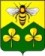 АДМИНИСТРАЦИЯСАНДОВСКОГО МУНИЦИПАЛЬНОГО ОКРУГАТверская  областьПОСТАНОВЛЕНИЕ14.12.2022                                                 пгт Сандово                                                    № 335Об утверждении Программы профилактики рисков причинения вреда (ущерба) охраняемым законом ценностям в сфере муниципального земельного контроля на территории Сандовского муниципального округа на 2023 год		В соответствии со статьей 44 Федерального закона от 31 июля 2020  № 248-ФЗ «О государственном контроле (надзоре) и муниципальном контроле в Российской Федерации», постановлением Правительства РФ от 25 июня 2021 N 990 "Об утверждении Правил разработки и утверждения контрольными (надзорными) органами программы профилактики рисков причинения вреда (ущерба) охраняемым законом ценностям", Уставом Сандовского муниципального округа Тверской области, решением Думы Сандовского муниципального округа от 21.09.2021 № 127  «Об утверждении  Положения о муниципальном земельном контроле на территории Сандовского муниципального округа» Администрация Сандовского муниципального округаПОСТАНОВЛЯЕТ:	1.Утвердить Программу профилактики рисков причинения вреда (ущерба) охраняемым законом ценностям в сфере муниципального земельного контроля на территории Сандовского муниципального округа на 2023 год.	2.Постановление Администрации Сандовского муниципального округа от 14.12.2021 № 356 «Об утверждении Программы профилактики рисков причинения вреда (ущерба) охраняемым законом ценностям в сфере муниципального земельного контроля на территории Сандовского муниципального округа на 2022 год» признать утратившим силу.	3.Опубликовать настоящее постановление в периодическом печатном издании «Сандовские вести» и на официальном сайте Сандовского муниципального округа в информационно-телекоммуникационной сети «Интернет» в разделе «Ведомственный и муниципальный контроль».	4.Контроль за исполнением настоящего постановления возложить на заместителя Главы Администрации Сандовского  муниципального округа Фумина Е.А.Глава Сандовского муниципального округа                                              О.Н.ГрязновУТВЕРЖДЕНАПостановлением Администрации Сандовского муниципального округаот 14.12.2022г.  № 335Программа профилактики рисков причинения вреда (ущерба) охраняемым законом ценностям в сфере муниципального земельного контроля на территории Сандовского муниципального округа на 2023 годРаздел 1. Общие положенияПрограмма профилактики рисков причинения вреда (ущерба) устанавливает порядок проведения профилактических мероприятий, направленных на предупреждение нарушений обязательных требований и (или) причинения вреда (ущерба) охраняемым законом ценностям, соблюдение которых оценивается при осуществлении муниципального земельного контроля на территории Сандовского муниципального округа.Раздел 2. Аналитическая часть Программы2.1. Вид осуществляемого муниципального контроля.Муниципальный земельный контроль на территории Сандовского муниципального округа осуществляется отделом земельных и имущественных отношений Администрации Сандовского муниципального округа (далее – Отдел).2.2. Обзор по виду муниципального контроля.Муниципальный земельный контроль (далее – муниципальный контроль) – деятельность, направленная на предупреждение, выявление и пресечение нарушений обязательных требований земельного законодательства (далее обязательных требований), осуществляемая в пределах полномочий посредством профилактики нарушений обязательных требований, оценки соблюдения гражданами и организациями обязательных требований, выявления нарушений обязательных требований, принятия предусмотренных законодательством Российской Федерации мер по пресечению выявленных нарушений обязательных требований, устранению их последствий и (или) восстановлению правового положения, существовавшего до возникновения таких нарушений.2.3. Муниципальный земельный контроль осуществляется посредством:  -  профилактических мероприятий;- контрольных (надзорных) мероприятий, проводимых при взаимодействии с контролируемым лицом и без взаимодействия с контролируемым лицом.2.4. Контролируемые лица:- юридические лица, индивидуальные предприниматели и граждане, при осуществлении ими производственной и иной деятельности по использованию земель.2.5. Перечень правовых актов и их отдельных частей (положений), содержащих обязательные требования, соблюдение которых оценивается при проведении Отделом мероприятий по муниципальному земельному контролю:-Земельный Кодекс Российской Федерации.2.6. Данные о проведенных мероприятиях.В 2022 году плановые и внеплановые  проверки соблюдения земельного законодательства, в соответствии с постановлением Правительства РФ от 10.03.20022 № 336 «Об особенностях организации и осуществления государственного контроля (надзора), муниципального контроля», не проводились. Проведение профилактических мероприятий: предостережения о недопустимости нарушения обязательных требований-3.2.7. Анализ и оценка рисков причинения вреда охраняемым законом ценностям.Мониторинг состояния контролируемых лиц в сфере земельного законодательства выявил, что ключевыми и наиболее значимыми рисками являются использование земельных участков лицами, не имеющими предусмотренных законодательством Российской Федерации прав на указанные земельные участки.Проведение профилактических мероприятий, направленных на соблюдение контролируемых лиц обязательных требований земельного законодательства, на побуждение подконтрольных субъектов к добросовестности, будет способствовать улучшению в целом ситуации, повышению ответственности подконтрольных субъектов, снижению количества выявляемых нарушений обязательных требований, требований, установленных муниципальными правовыми актами в указанной сфере.Раздел 3. Цели и задачи Программы3.1. Цели Программы:- стимулирование добросовестного соблюдения обязательных требований всеми контролируемыми лицами;- устранение условий, причин и факторов, способных привести к нарушениям обязательных требований и (или) причинению вреда (ущерба) охраняемым законом ценностям;- создание условий для доведения обязательных требований до контролируемых лиц, повышение информированности о способах их соблюдения.3.2. Задачи Программы:- выявление причин, факторов и условий, способствующих нарушению обязательных требований законодательства, определение способов устранения или снижения рисков их возникновения;- формирование единого понимания обязательных требований законодательства у всех участников контрольной деятельности;- повышение прозрачности осуществляемой Отделом контрольной деятельности;- повышение уровня правовой грамотности подконтрольных субъектов, в том числе путем обеспечения доступности информации об обязательных требованиях законодательства и необходимых мерах по их исполнению.Раздел 4. План мероприятий по профилактике нарушенийМероприятия Программы представляют собой комплекс мер, направленных на достижение целей и решение основных задач Программы. Перечень мероприятий Программы на 2023 год, сроки (периодичность) их проведения и ответственные структурные подразделения приведены в Плане мероприятий по профилактике нарушений земельного законодательства на 2023 год (приложение).Раздел 5. Показатели результативности и эффективности Программы.Отчетные показатели Программы за 2022 год:-  профилактических мероприятий - 3.Экономический эффект от реализованных мероприятий:- минимизация ресурсных затрат всех участников контрольной деятельности за счет дифференцирования случаев, в которых возможно направление юридическим лицам, индивидуальным предпринимателям предостережении о недопустимости нарушения обязательных требований, а не проведение внеплановой проверки;- повышение уровня доверия подконтрольных субъектов к Управлению.Раздел 6. Порядок управления Программой.Перечень должностных лиц Отдела, ответственных за организацию и проведение профилактических мероприятий при осуществлении муниципального земельного контроля на территории Сандовского муниципального округаРеализация Программы осуществляется путем исполнения организационных и профилактических мероприятий в соответствии с Планом мероприятий по профилактике нарушений при осуществлении муниципального земельного контроля на территории Сандовского муниципального округа на 2023 год.Результаты профилактической работы Отдела включаются в Доклад об осуществлении муниципального земельного контроля на территории Сандовского муниципального округа на 2022 год.Приложение к Программе профилактики рисков
причинения вреда (ущерба)
охраняемым законом ценностям на 2023 годПлан мероприятий по профилактике нарушений земельного законодательства на территории Сандовского муниципального округа на 2023 год№п/пДолжностные лицаФункцииКонтакты1Должностные лица Отдела земельных и имущественных отношений администрации Сандовского муниципального округаОрганизация и проведение мероприятий по реализации программы8 (48272) 2-10-82kui@sandovoregion.ru№п/пНаименование мероприятияСведения о мероприятииОтветственный исполнительСрок исполнения1.ИнформированиеОтдел осуществляет информирование контролируемых лиц и иных заинтересованных лиц по вопросам соблюдения обязательных требований.Информирование осуществляется посредством размещения соответствующих сведений на официальном сайте Сандовского муниципального округа в информационно-телекоммуникационной сети "Интернет" и в иных формах.Отдел размещает и поддерживает в актуальном состоянии на  официальном сайте Сандовского муниципального округа в информационно-телекоммуникационной сети «Интернет»:1) тексты нормативных правовых актов, регулирующих осуществление муниципального земельного контроля;2) программу профилактики рисков причинения вреда и план проведения плановых контрольных мероприятий;3) доклады, содержащие результаты обобщения правоприменительной практики;4) иные сведения, предусмотренные нормативными правовыми актами Российской Федерации, нормативными правовыми актами субъекта Российской Федерации, муниципальными правовыми актами.Должностные лица ОтделаВ течение года2.Обобщение правоприменительной практикиДоклад о правоприменительной практике при осуществлении муниципального контроля готовится и размещается на официальном сайте Сандовского муниципального округа в информационно-телекоммуникационной сети "Интернет", до 1 апреля года, следующего за отчетным годом.Должностные лица Отдела1 раз в год3.Объявление предостережения Предостережение о недопустимости нарушения обязательных требований (далее - предостережение) объявляется контролируемому лицу в случае наличия у органа муниципального контроля сведений о готовящихся нарушениях обязательных требований и (или) в случае отсутствия подтверждения данных о том, что нарушение обязательных требований причинило вред (ущерб) охраняемым законом ценностям либо создало угрозу причинения вреда (ущерба) охраняемым законом ценностям.Контролируемое лицо вправе после получения предостережения о недопустимости нарушения обязательных требований подать в Отдел возражение в отношении указанного предостережения в срок не позднее 30 дней со дня получения им предостережения. Возражение в отношении предостережения рассматривается Отделом в течение 30 дней со дня его получения, контролируемому лицу направляется ответ с информацией о согласии или несогласии с возражением. В случае несогласия с возражением указываются соответствующие обоснования.Должностные лица ОтделаВ течение года4.КонсультированиеКонсультирование осуществляется должностными лицами Отдела по телефону, в письменной форме, на личном приеме либо в ходе проведения профилактического мероприятия, контрольного мероприятия. Время консультирования при личном обращении составляет 15 минут.Консультирование, осуществляется по следующим вопросам:- разъяснение положений нормативных правовых актов, содержащих обязательные требования, оценка соблюдения которых осуществляется в рамках муниципального контроля ;- разъяснение положений нормативных правовых актов, регламентирующих порядок осуществления муниципального контроля;- порядок обжалования действий (бездействия) муниципальных служащих.В случае если в течение календарного года поступило 5 и более однотипных (по одним и тем же вопросам) обращений контролируемых лиц и их представителей по указанным вопросам, консультирование осуществляется посредствам размещения на официальном сайте Сандовского муниципального округа в информационно-телекоммуникационной сети «Интернет» на странице Контрольно-надзорная деятельность письменного разъяснения.Должностные лица ОтделаВ течение года